Муниципальное бюджетное дошкольное образовательное учреждение«Центр развития ребенка – детский сад № 3 «Чуоранчык»муниципального района «Таттинский улус» Республики  Саха (Якутия)»_________________________________________________________________________678650, Республика Саха (Якутия), Таттинский улус, с.Ытык-Кюель, ул. Ойунского,13 телефон/факс 411 52 41-624Проект детского творчества «Яркие краски – чудные звуки»Авторы: Аржакова Акулина Владимировнамузыкальный руководительСунхалырова Валентина Васильевнапедагог дополнительного образованияс.Ытык – Кюель 2022г.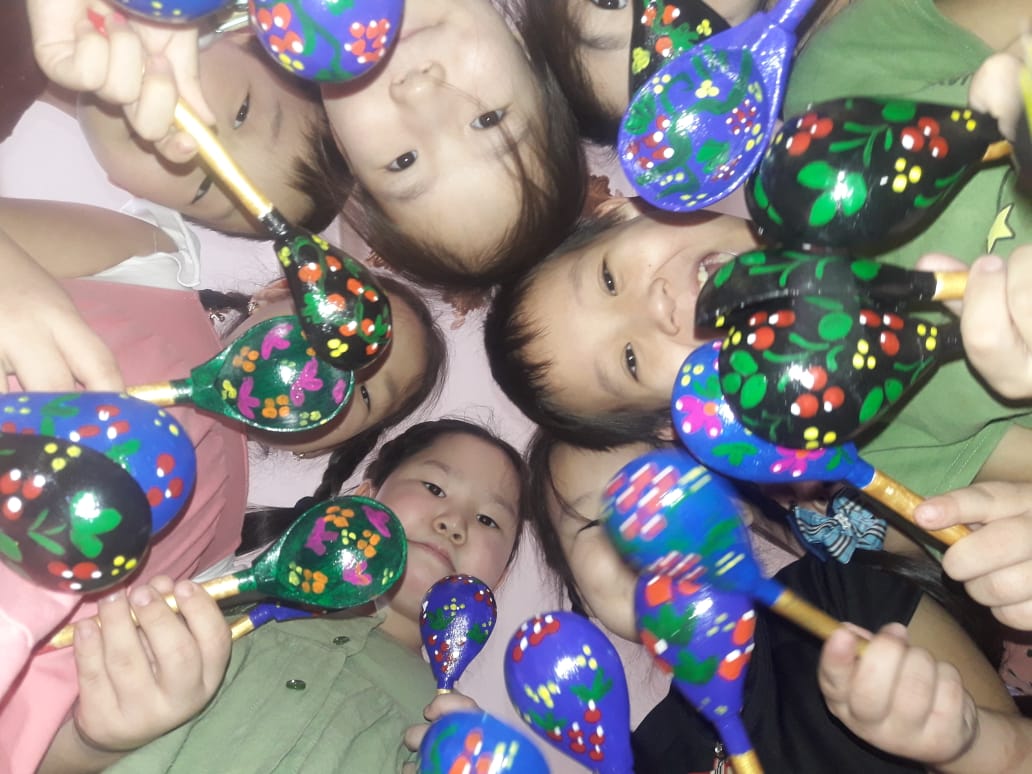 «Яркие краски – чудные звуки»Краткое описание проектаС сентября 2022 года в стенах Центра развития «Чуоранчык» работает проект детского творчества «Яркие краски – чудные звуки». Проект направлен на развитие детских творческих и музыкальных способностей. Охватывает старший и младший дошкольный возраст. Тип проекта:По количеству участников – групповойПо направленности – творческийПо длительности — краткосрочныйУчастники проекта:дети подготовительной, средней и младшей групп;музыкальный руководитель;педагог допобразования;Срок проведения: сентября по декабрь 2022 годаАктуальность: Приобретение не оформленных деревянных ложек, по низким ценам. Разрисовать с помощью детей и использование их как шумовые инструменты на музыкальных занятиях. В данном случае дети приобщаются к искусству изготовления ложек, знакомятся с историей народного творчества и понимание значимости результата их работы.   Направленность: приобщение к русскому народному творчеству    Предпосылки: подвести к пониманию, как и когда деревянные ложки стали ударными музыкальными инструментамиПроблема: минимизировать расходы на приобретение музыкальных инструментов.Образовательные области проекта: «художественно-эстетическое развитие»«познавательное развитие»«речевое развитие»«социально-коммуникативное развитие»Цель проекта: художественное оформление деревянных ложек, использование их на музыкальных занятиях и знакомство с историей создания народного промысла по производству деревянных ложек, экономия материальных средств на приобретение муз-х инструментов.  Задачи:Образовательные:- познакомить с историей возникновения ложек, их изготовлением, как и когда они стали музыкальным ударным инструментом- обучить приемам игры на музыкальных ударных инструментах: деревянные ложки- продолжать приобщать детей к музыкальной культуреРазвивающие:- развивать интерес к продуктивной деятельности при разрисовывании баклуш- развивать музыкальные способности (чувство ритма, слуховое восприятие, музыкальную память, самостоятельную творческую деятельность детей)- развивать наблюдательность, координацию движений, быстроту реакций Воспитательные:- воспитывать художественный вкус- воспитывать интерес к народному творчеству- воспитывать желание проявлять творческую инициативу Ожидаемый результат:-сформированы знания об истории возникновения, технологии изготовления деревянной ложки и приемы их росписи-проявил интерес к народному творчеству-обогатился словарь ребенка по теме проекта-обучился новым приемам игры на ложках-появилось желание творить и использовать результаты своей работы -проявил самостоятельность в творческой деятельностиОбеспечение проектаМатериально-техническое:В сентябре началась планомерная работа над проектом.Заранее были закуплены баклуши (не оформленные заготовки деревянных ложек), которые заказали по интернет магазину «Сима-Ленд» Сравнительные расходы:  Деревянные ложки в по 40рб х 40шт = 1600рбВ интернет магазинах от 130рб х 40шт = 5200рб  Итого экономия составила – 3600рб грунтовкагуашевые краски акриловый лакНа дифференцированных занятиях по изобразительному искусству в подготовительной группе, дети ознакомились с историей создания хохломских деревянных ложек и методикой хохломской росписи. В процесс разрисовки были вовлечены дети подготовительной группы, участвовала вся группа. Каждый ребенок разрисовывал одну пару ложек.Педагог объяснил методы и приемы разрисовки, показал на образцах, а дальше ребенок сам решал какими цветами о разрисует баклушу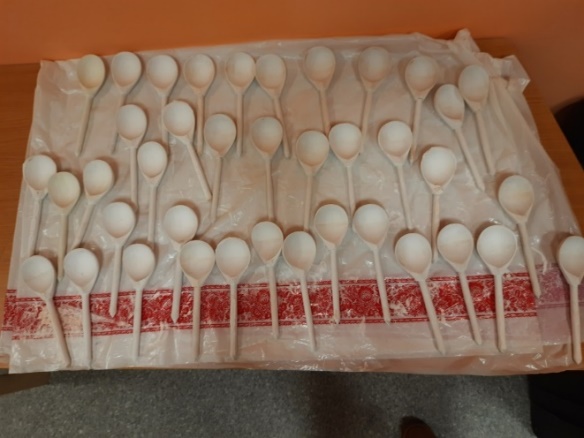 Работа проводилась поэтапно: ГрунтовкаПокраска основным цветомРисование узоров Покрытие бесцветным акриловым лаком 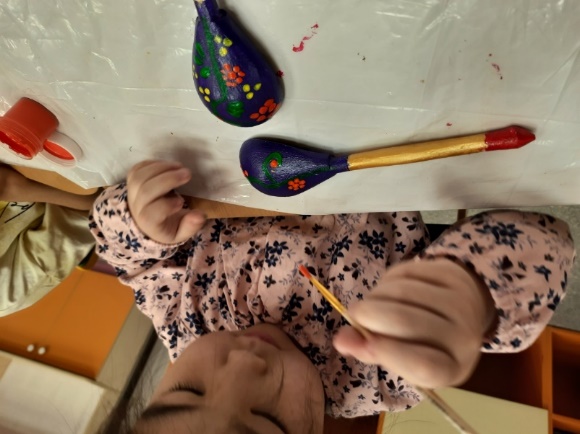 Для ускорения работы использовали метод штамповки. Для чего, дети тупым концом карандаша, гуашью наносят ягодки на поверхность ложки. Благодаря чему, рисуемые ягодки получаются очень аккуратными и одинакового размера. Дальше дети рисуют зелень разного оттенка. 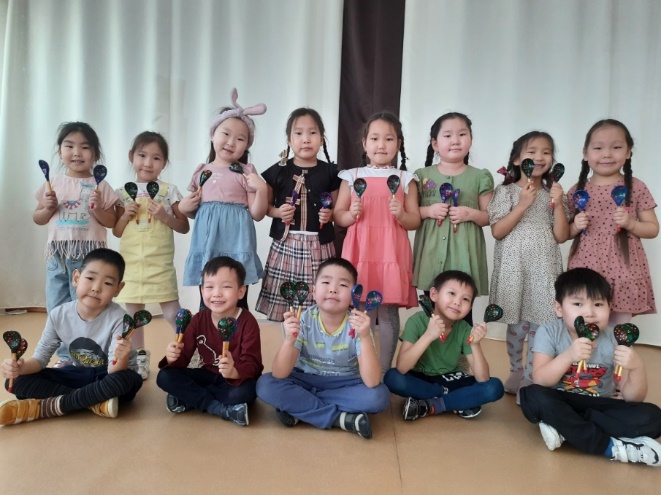 Процесс детей очень увлек, маленькие художники хорошо понимали, что они вовлечены в серьезный процесс. Что от их трудолюбия зависит такая же серьезная работа, как музицирование. Что малыши, которые будут выводить ритмический рисунок, будут также любоваться и изучать рисунки на ложках. А значит, ложки должны быть аккуратными и с интересным рисунком. Основные цвета для оформления дети выбирали сами, свои любимые цвета. А педагог чуть, чуть помогала и корректировала весь процесс работы. По завершении этапа оформления дети сами опробовали звучание инструмента. Сыграли знакомые музыкальные произведения. Рассказали и продемонстрировали младшим детям, как можно использовать инструменты и как они их разукрашивали. Такая подача материала для малышей была более интересной и запоминающейся. Вторым этапом был процесс игры на деревянных ложках. Исполнительство на шумовых и ударных инструментах является одной из стадий для проявления и становления музыкальных навыков детей дошкольного возраста, развития их личностных и коллективных качеств. Подражая, исполняя, затем уже придумывая собственные ритмы на ложках (или на других ударных инструментах), импровизируя и создавая на них несложное ритмическое сопровождение, дети учатся через собственное творчество познавать мир музыки. Развивать свое слуховое восприятие и музыкальную память.Во время игры на шумовых инструментах задействованы несколько психологических процессов: координация, реакция, внимание, слух и самое главное, развивается чувство ритма. Осознанные действия при музицировании координируют работу мозга и мышц. Полученные навыки и ощущения закрепляются в памяти, создавая предпосылки к быстрому освоению других музыкальных инструментов.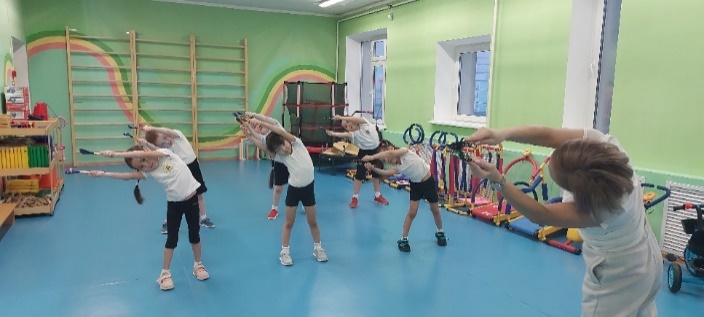 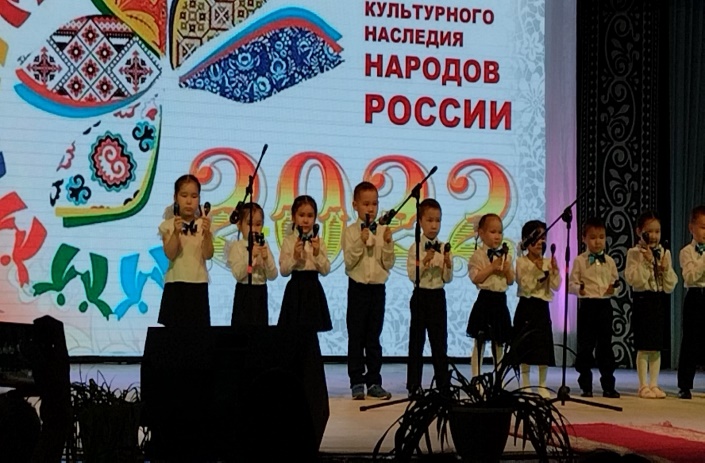 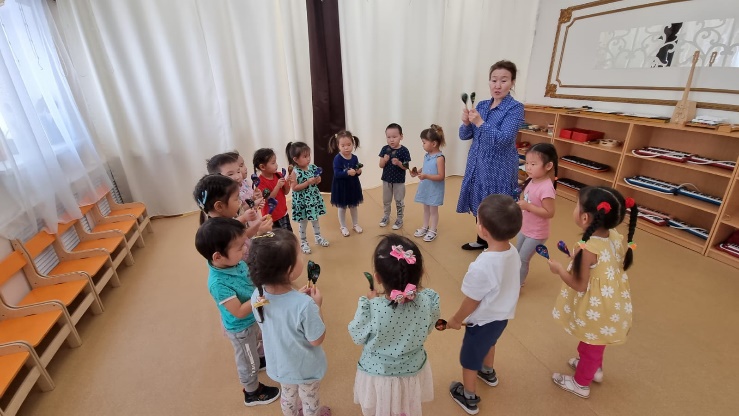 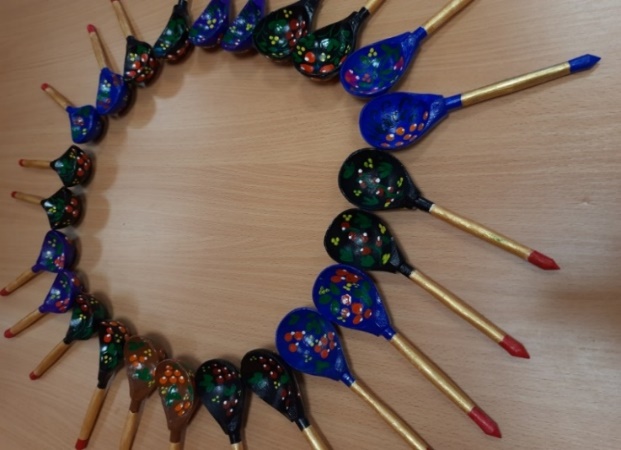 Использованная литература:1.Статья из сайта «Хохломские товары».;https://khokhloma.ru/2.  Концультация для родителей «Искусство игры на ложках».; Страница на сайте  «Образовательная социальная сеть», музыкального руководителя МАДОУ г.Туймазы Симиряковой Е.Б.https://nsportal.ru/download/yandex.html#https://nsportal.ru/sites/default/files/2021/11/19/lozhki_raspisnye_da_zvonkie_takie.doc